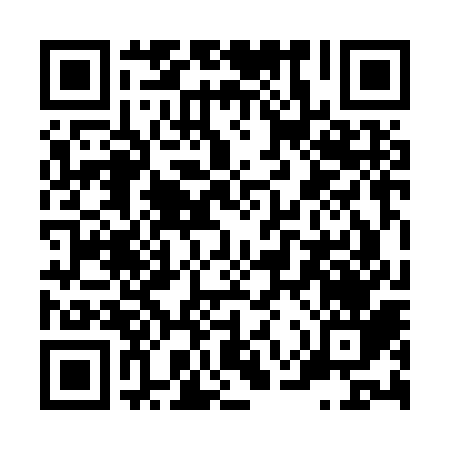 Ramadan times for Allenport, Pennsylvania, USAMon 11 Mar 2024 - Wed 10 Apr 2024High Latitude Method: Angle Based RulePrayer Calculation Method: Islamic Society of North AmericaAsar Calculation Method: ShafiPrayer times provided by https://www.salahtimes.comDateDayFajrSuhurSunriseDhuhrAsrIftarMaghribIsha11Mon6:226:227:361:294:487:237:238:3712Tue6:216:217:351:294:487:247:248:3813Wed6:196:197:331:294:497:257:258:3914Thu6:176:177:321:284:507:267:268:4015Fri6:166:167:301:284:507:277:278:4116Sat6:146:147:281:284:517:287:288:4217Sun6:126:127:271:284:517:297:298:4418Mon6:116:117:251:274:527:307:308:4519Tue6:096:097:241:274:527:317:318:4620Wed6:076:077:221:274:537:327:328:4721Thu6:056:057:201:264:537:337:338:4822Fri6:046:047:191:264:547:347:348:4923Sat6:026:027:171:264:547:357:358:5024Sun6:006:007:151:254:557:367:368:5125Mon5:595:597:141:254:557:377:378:5326Tue5:575:577:121:254:567:387:388:5427Wed5:555:557:111:254:567:397:398:5528Thu5:535:537:091:244:567:407:408:5629Fri5:525:527:071:244:577:417:418:5730Sat5:505:507:061:244:577:427:428:5831Sun5:485:487:041:234:587:437:439:001Mon5:465:467:021:234:587:447:449:012Tue5:445:447:011:234:587:457:459:023Wed5:435:436:591:224:597:467:469:034Thu5:415:416:581:224:597:477:479:045Fri5:395:396:561:225:007:487:489:066Sat5:375:376:541:225:007:497:499:077Sun5:365:366:531:215:007:507:509:088Mon5:345:346:511:215:017:517:519:099Tue5:325:326:501:215:017:527:529:1010Wed5:305:306:481:215:017:537:539:12